Czysty jak szkło. Jak dobór szkła może ograniczyć chorobyNowe drobnoustroje, niedostatki w ochronie zdrowia i zmiany klimatu to jedne z czynników, które mogą zwiększyć prawdopodobieństwo wystąpienia epidemii. Należy temu zapobiegać w każdy możliwy sposób – wybór odpowiedniej jakości szkła może w tym pomóc.Pandemia COVID-19 może nie być ostatniąKoronawirus nie ustępuje, ale na przełomie 2020 i 2021 pojawiło się światełko w tunelu – opracowano i wdrożono skuteczną szczepionkę oraz testuje się kolejne preparaty zapobiegające zakażeniu. Wiele wskazuje na to, że nawet po zaszczepieniu większości populacji, SARS-COV-2 będzie wciąż między nami obecny; mogą nawet wybuchać lokalne epidemie.Działać indywidualnie i globalnieChorobom i zmianom klimatu należy zapobiegać w każdy możliwy sposób. Warto zacząć od sposobów, które dostępne są na wyciągnięcie ręki, choć nie należy zapominać o systemowych rozwiązaniach. Naszą odporność może poprawić zbilansowana dieta z odpowiednią ilością warzyw i owoców. Pomóc może również ruch – regularne ćwiczenia i poruszanie się pieszo czy rowerem poprawią nie tylko naszą kondycję, ale też pozytywnie wpłyną na środowisko.Indywidualne działania będą jednak nieskuteczne, jeżeli w parze nie będą szły kompleksowe działania. Jednakże, do tego potrzebne są nie tylko wykształcone i doświadczone kadry, ale również odpowiednie rozwiązania architektoniczne. Same szpitale mogą być ogniskami zakażeń, z różnych powodów – od obniżonej odporności pacjentów przez niejałowy sprzęt po samo wnętrze szpitala, które nie jest odpowiednio czyszczone. Szacuje się, że w Europie rocznie w szpitalach zakaża się prawie 4 miliony pacjentów[1].Należy w związku z tym zwracać uwagę, czy w budynku szpitala zastosowano odpowiednie rozwiązania architektoniczne, gdyż są one w stanie ograniczyć prawdopodobieństwo zakażenia, a także skrócić czas pobytu. Jednym z najprostszych, ale również najskuteczniejszych rozwiązań jest szkło pokryte powłoką antymikrobową.Szkło antymikrobowe – jak działaDane są jednoznaczne – rynek szkła zwalczającego drobnoustroje rośnie i przewiduje się, że w 2026 roku osiągnie wartość 328,1 miliona dolarów[2]. Z przebadanych użytkowników, największą część, bo aż 46,8% stanowiły szpitale[3]; jasno pokazuje to, że szkło tego typu może być skutecznym rozwiązaniem redukującym ryzyko zakażenia w szpitalach, ale również może wpłynąć na ograniczenie prawdopodobieństwa wystąpienia epidemii.Jednym ze sposobów na zapewnienie szklanej tafli właściwości antymikrobowych jest pokrycie go transparentną powłoką fotokatalityczna na bazie TiO2. Wystarczy ekspozycja na promieniowanie UV ze światła dziennego lub sztucznych źródeł, żeby zapewnić ochronę przed bakteriami i wirusami. Jednym z dostępnych na rynku produktów wykorzystujących tę technologię jest Pilkington SaniTise™.Jednym z największych zmartwień dotyczących koronawirusa był fakt, że jest on w stanie utrzymywać się na niektórych powierzchniach przez dłuższy czas, co zwiększa prawdopodobieństwo zakażenia – mówi Magdalena Skoczyńska, Strategic Sales & VAP Manager Pilkington Polska. – Szkło pokryte powłoką fotokatalityczną nie tylko ogranicza taką możliwość, ale również zwiększa bezpieczeństwo w szpitalu, zmniejszając możliwość wystąpienia zakażenia innymi chorobami. Dodatkowo, jest olefobowe, a zatem łatwe do utrzymania w czystości.Szkło – pomoc w walce z zarazkamiRozwiązania takie jak Pilkington SaniTise™ sprawdzą się nie tylko w szpitalach, ale również w laboratoriach i każdym innym miejscu, w którym spotykają się duże ilości ludzi. Szkło można hartować, giąć czy zespalać, dzięki czemu można je zastosować w szkołach, bibliotekach czy środkach komunikacji publicznej. Może zmniejszyć to prawdopodobieństwo zakażenia.Jak widać, wybór odpowiedniej tafli szkła ma ogromne znaczenie i może przyczynić się do tego, aby uczynić świat zdrowszym, czystszym i bezpieczniejszymKONIEC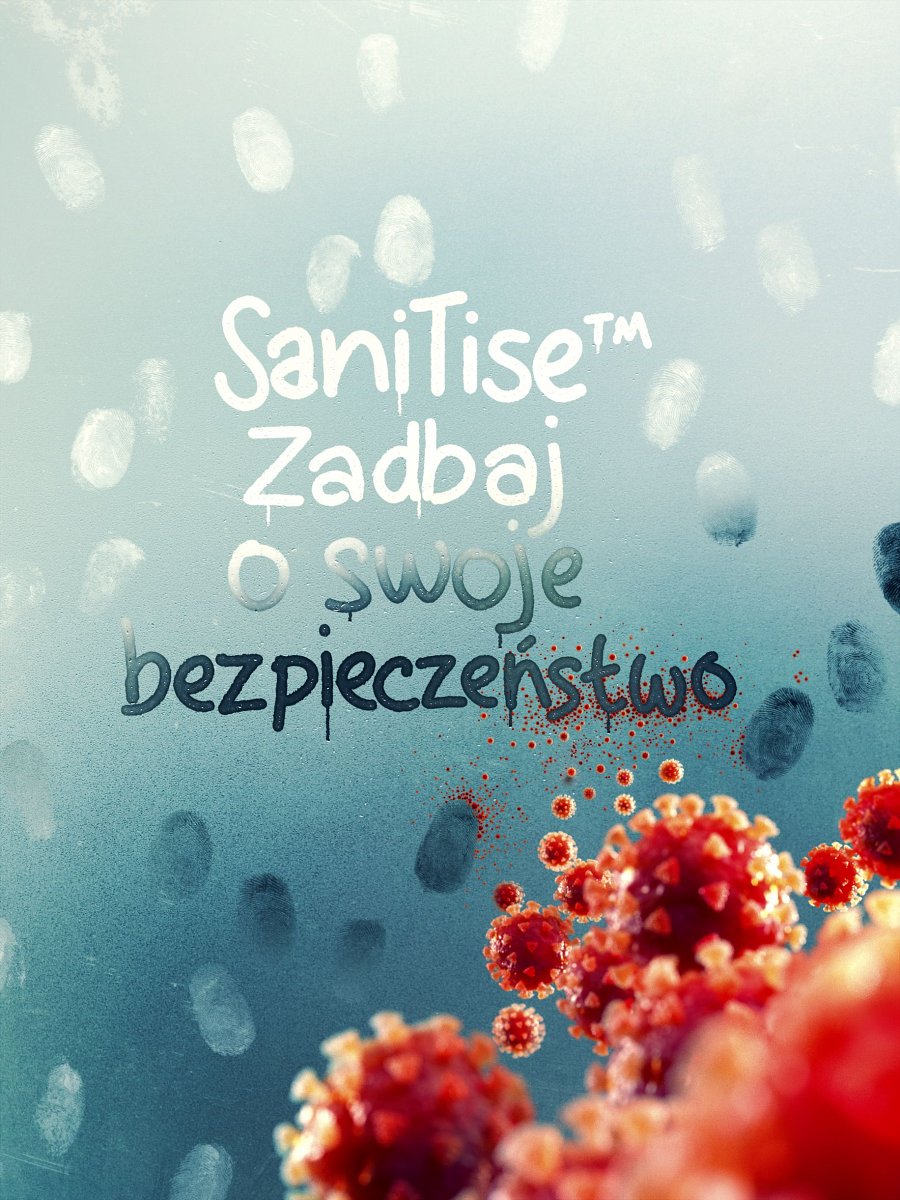 O firmie:NSG Group jest obecnie jednym z największych światowych producentów szkła i produktów szklanych, działającym w trzech podstawowych sektorach: Motoryzacyjnym, Architektonicznym i Nowych Technologii. Sektor motoryzacyjny obsługuje rynek oryginalnego wyposażenia, części zamienne i specjalistyczne rynki szyb transportowych. Sektor architektoniczny dostarcza szkło do zastosowań architektonicznych, energii słonecznej oraz cyfrowych oznakowań i wyświetlaczy. Produkty technologiczne obejmują bardzo cienkie szkło do wyświetlaczy, soczewki i światłowody do drukarek oraz włókno szklane używane w separatorach akumulatorów i paskach rozrządu silnika. Posiadamy duże udziały w większości rynków produktów architektonicznych i motoryzacyjnych na świecie, o szerokim zasięgu geograficznym, co pozwala nam odpowiadać na potrzeby klientów, których działalność, szczególnie w przypadku rynku oryginalnych szyb samochodowych, ma coraz bardziej globalny charakter. Obecnie, NSG Group prowadzi działalność produkcyjną na całym świecie i prowadzi sprzedaż w ponad 100 krajach. W roku podatkowym zakończonym 31 marca 2020 r. sprzedaż Grupy wyniosła ok. 4,60 miliarda euro. Z łącznej sprzedaży Grupy 38% zrealizowano w Europie, 28% w Azji, łącznie z Japonią i 27% w obu Amerykach.Więcej informacji można znaleźć na stronie internetowej www.pilkington.pl.Kontakt dla dziennikarzy:Ewelina Wójcicka, Marketing Communications Coordinator, Pilkington IGPtel.: +48 22 548 75 03e-mail: Ewelina.Wojcicka@pl.nsg.com[1] https://www.labonline.com.au/content/life-science-clinical-diagnostics-instruments/article/medieval-glass-making-technique-kills-hospital-bacteria-1167894763 [2] https://www.kbvresearch.com/antibacterial-glass-market/ [3] https://www.grandviewresearch.com/industry-analysis/antibacterial-glass-industry 